АДМИНИСТРАЦИЯ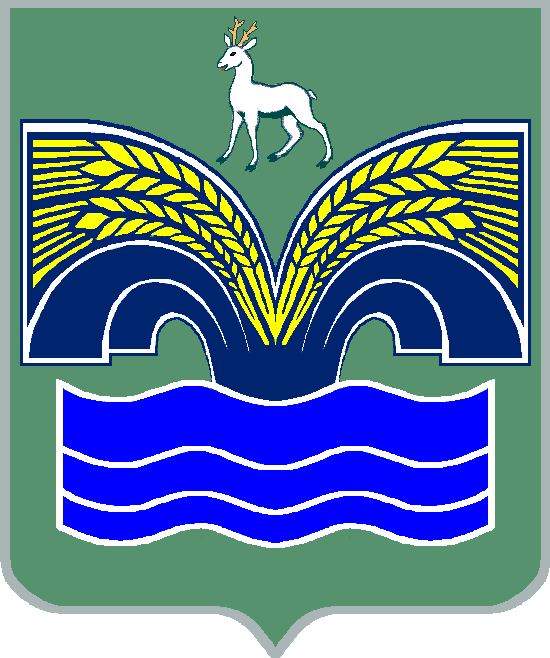 СЕЛЬСКОГО ПОСЕЛЕНИЯ Красный Яр МУНИЦИПАЛЬНОГО РАЙОНА Красноярский САМАРСКОЙ ОБЛАСТИПОСТАНОВЛЕНИЕ от    «4» октября  2017 года  №  378О создании комиссии по инвентаризациидворовых территорий многоквартирных домов и общественных территорий, расположенных на территории сельского поселения Красный Яр муниципального района Красноярский Самарской областиНа основании Методических рекомендаций по подготовке государственных программ субъектов Российской Федерации и муниципальных программ формирования современной городской среды в рамках реализации приоритетного проекта «Формирование комфортной городской среды» на 2018 - 2022 годы, утвержденных Приказом Минстроя России от 06.04.2017 № 691/пр, в целях подготовки проекта муниципальной программы  «Формирование комфортной городской среды сельского поселения Красный Яр муниципального района Красноярский Самарской области  на 2018-2022 годы», руководствуясь Уставом сельского поселения Красный Яр,  администрация сельского поселения Красный Яр постановляет:Создать комиссию по инвентаризации дворовых территорий многоквартирных домов и общественных территорий, расположенных на территории сельского поселения Красный Яр муниципального района Красноярский Самарской области (далее Комиссия).Утвердить регламент работы комиссии по инвентаризации дворовых территорий многоквартирных домов и общественных территорий, расположенных на территории сельского поселения Красный Яр муниципального района Красноярский Самарской области (приложение № 1 к настоящему постановлению);Утвердить состав комиссии по инвентаризации дворовых территорий многоквартирных домов и общественных территорий, расположенных на территории сельского поселения Красный Яр муниципального района Красноярский Самарской области (приложение № 2 к настоящему постановлению).Главному специалисту   администрации сельского поселения Красный Яр муниципального района Красноярский Самарской области Ведерникову А.В.: - в срок до 09.10.2017 года разработать и представить на утверждение главе сельского поселения Красный Яр муниципального района Красноярский Самарской области график инвентаризации дворовых территорий многоквартирных домов (за исключением многоквартирных домов признанных аварийными и ветхими) и общественных территорий, расположенных на территории сельского поселения Красный Яр муниципального района Красноярский Самарской области (далее - график);- не позднее 5 рабочих дней с момента утверждения разместить график на официальном сайте администрации сельского поселения Красный Яр муниципального района Красноярский Самарской области в информационно-телекоммуникационной сети «Интернет» и довести до сведения управляющих организаций, товариществ собственников жилья.2. Опубликовать настоящее постановление на официальном сайте администрации сельского поселения Красный Яр муниципального района Красноярский Самарской области сети «Интернет» http://www.kryarposelenie.ru.3. Контроль за исполнением настоящего постановления оставляю за собой.4. Настоящее постановление вступает в действие со дня его официального опубликования.Исполняющий обязанностиГлавы сельского поселенияКрасный Яр муниципальногорайона КрасноярскийСамарской области						В.В. СеребряковПРИЛОЖЕНИЕ № 1к постановлению администрации сельского поселения Красный Яр муниципального района Красноярский Самарской области от «04» октября 20017 № 378Регламент работы комиссии по инвентаризациидворовых территорий многоквартирных домов и общественных территорий, расположенных на территории сельского поселения Красный Яр муниципального района Красноярский Самарской области1. Общие положения1.1 Комиссия по инвентаризации дворовых территорий многоквартирных домов и общественных территорий, расположенных на территории сельского поселения Красный Яр муниципального района Красноярский Самарской области (далее - Комиссия), создается в целях формирования адресного перечня всех дворовых территорий многоквартирных домов (за исключением многоквартирных домов признанных аварийными и ветхими) и общественных территорий, нуждающихся в благоустройстве (с учетом их физического состояния) и подлежащих благоустройству в рамках муниципальной программы  «Формирование комфортной городской среды сельского поселения Красный Яр муниципального района Красноярский Самарской области  на 2018-2022 годы».1.2 Цель инвентаризации – оценка состояния сферы благоустройства дворовых и общественных территорий (с учетом их физического состояния).1.3 Комиссия в своей деятельности руководствуется Конституцией Российской Федерации, федеральными законами, иными нормативными правовыми актами Российской Федерации, областными законами, иными нормативными правовыми актами Самарской области и настоящим Регламентом.1.4 Комиссия является постоянно действующим органом, уполномоченным администрацией сельского поселения Красный Яр муниципального района Красноярский Самарской области на проведение инвентаризации дворовых территорий многоквартирных домов и общественных территорий.1.5 К основным полномочиям Комиссии относятся:- информирование собственников помещений в многоквартирных домах, управляющих организаций, товариществ собственников жилья, ответственных лиц (при непосредственном способе управления многоквартирным домом) о датах проведения инвентаризации по графику, утвержденному администрацией сельского поселения Красный Яр муниципального района Красноярский Самарской области, месте и окончательном сроке приема предварительно заполненных управляющими организациями, товариществами собственников жилья и ответственными лицами (при непосредственном управлении многоквартирным домом) Паспортов благоустройства дворовых территорий;- взаимодействие и консультирование управляющих организаций, товариществ собственников жилья, ответственных лиц (при непосредственном управлении многоквартирным домом) по вопросам предварительного заполнения Паспортов благоустройства дворовых территорий многоквартирных домов;- сбор и обобщение данных из Паспортов благоустройства дворовых территорий многоквартирных домов, предоставленных управляющими организациями, товариществами собственников жилья и ответственными лицами (при непосредственном управлении многоквартирным домом);- формирование адресного перечня всех дворовых многоквартирных домов (за исключением многоквартирных домов признанных аварийными и ветхими)  и общественных территорий, нуждающихся в благоустройстве (с учетом их физического состояния) и подлежащих благоустройству в рамках муниципальной программы муниципальной программы  «Формирование комфортной городской среды сельского поселения Красный Яр муниципального района Красноярский Самарской области  на 2018-2022 годы».2.Термины и определения2.1  Дворовая территория – совокупность территорий, прилегающих к одному или нескольким многоквартирным домам, с расположенными на них объектами, предназначенными для обслуживания и эксплуатации таких домов, и элементами благоустройства этих территорий, в том числе парковками (парковочными местами), тротуарами и автомобильными дорогами, включая автомобильные дороги, образующие проезды к территориям, прилегающим к многоквартирным домам.2.2 Общественная территория – территория муниципального образования соответствующего функционального назначения (площадь, улица, пешеходная зона, сквер, иная территория).2.3 Внутриквартальный проезд – дорога общего пользования в границах квартала.2.4  Паспорт благоустройства дворовых и общественных территорий (далее – Паспорт) – документ установленной формы, содержащей инвентаризационные данные о территории и расположенных на ней элементах.3. Порядок создания Комиссии3.1 Состав Комиссии утверждается Постановлением администрации сельского поселения Красный Яр муниципального района Красноярский Самарской области.3.2 В состав Комиссии включаются:- представители администрации сельского поселения Красный Яр муниципального района Красноярский Самарской области;- представители собственников помещений в многоквартирном доме, уполномоченные на участие в работе Комиссии решением общего собрания собственников;- представители организаций, осуществляющих управление многоквартирным домом, дворовые территории которых подлежат инвентаризации;- представители политических партий, общественных организаций, созданных на территории сельского поселения Красный Яр муниципального района Красноярский Самарской области, в соответствии с постановлением Правительства Российской Федерации от 10.02.2017 № 169 «Об утверждении Правил предоставления и распределения субсидий из федерального бюджета бюджетам субъектов Российской Федерации на поддержку государственных программ субъектов Российской Федерации и муниципальных программ формирования современной городской среды»;-представители иных заинтересованных организаций.3.3 Комиссия состоит из председателя, заместителя председателя, секретаря и членов Комиссии.3.4 Руководство Комиссией осуществляет председатель, а в его отсутствие - заместитель председателя.3.5 Председатель Комиссии:- возглавляет Комиссию и руководит ее деятельностью;- назначает дату заседания Комиссии;- планирует деятельность Комиссии, утверждает повестку дня заседаний;- председательствует на заседаниях Комиссии;- ставит на голосование предложения по рассматриваемым вопросам, организует голосование и подсчет голосов членов Комиссии, определяет результаты их голосования;- подписывает запросы, обращения и другие документы, направляемые от имени Комиссии;- распределяет обязанности между членами Комиссии;- представляет Комиссию по вопросам, относящимся к ее компетенции;- осуществляет иные полномочия, необходимые для выполнения задач, возложенных на Комиссию.3.6 Заместитель председателя Комиссии исполняет отдельные полномочия по поручению председателя Комиссии, а также осуществляет полномочия председателя Комиссии в его отсутствие.3.7 Секретарь Комиссии:- готовит предложения о дате, времени и месте проведения заседания Комиссии;- формирует проект повестки дня заседания Комиссии;- информирует членов Комиссии и лиц, привлеченных к участию в работе Комиссии, о повестке заседания Комиссии, дате, месте и времени его проведения;- ведет протоколы заседаний Комиссии;- осуществляет непосредственный подсчет голосов членов Комиссии;- оформляет запросы, обращения и другие документы, направляемые от имени Комиссии;- ведет делопроизводство Комиссии.3.8 Члены Комиссии:- беспрепятственно посещают дворовые территории многоквартирных домов;- выполняют поручения председателя Комиссии;- принимают участие в подготовке материалов к заседаниям Комиссии;- выражают свое особое мнение в письменной форме в случае несогласия с принятым Комиссией решением;- имеют право выступать и вносить предложения по рассматриваемым вопросам;- участвуют в голосовании по всем рассматриваемым вопросам;-  соблюдают конфиденциальность в отношении информации ограниченного доступа, ставшей им известной в связи с участием в деятельности Комиссии.3.9 Члены Комиссии участвуют в ее заседаниях лично и не вправе передавать право участия в заседании Комиссии иным лицам.4. Порядок работы Комиссии4.1. Формами работы Комиссии являются:- сбор, анализ и обобщение данных из Паспортов, предоставленных управляющими организациями, товариществами собственников жилья, ответственными лицами (при непосредственном управлении многоквартирным домом);- обследование дворовых территорий многоквартирных домов (при необходимости);- обследование общественных территорий;- заседания Комиссии.4.2. Решения Комиссии принимаются большинством голосов членов Комиссии.При равенстве голосов членов Комиссии решающим является голос председателя Комиссии. В случае несогласия с принятым решением члены Комиссии вправе выразить свое особое мнение в письменной форме и приложить его к решению Комиссии.Заседание Комиссии считается правомочным, если на нем присутствуют не менее половины от общего числа членов Комиссии.4.3. По результатам инвентаризации дворовой и общественной территории составляется Паспорт благоустройства территории по форме согласно приложению к настоящему регламенту.4.4. В течение 5 рабочих дней после окончания даты проведения инвентаризации всех дворовых и общественных территорий Комиссия формирует адресный перечень дворовых и общественных территорий, нуждающихся в благоустройстве (с учетом их физического состояния) и подлежащих благоустройству в рамках муниципальной программы  «Формирование комфортной городской среды сельского поселения Красный Яр муниципального района Красноярский Самарской области  на 2018-2022 годы».4.5. Комиссия правомочна, если на заседании присутствует более 50 процентов общего числа ее членов. Каждый член Комиссии имеет 1 голос.ПРИЛОЖЕНИЕ к регламенту работы комиссии по инвентаризации дворовых территорий многоквартирных домов и общественных территорий, расположенных на территории сельского поселения Красный ЯрI. ПАСПОРТблагоустройства дворовой территориипо состоянию на «___» ___________________2017 годаОбщие сведения о территории благоустройства _________     * При образовании дворовой территории земельными участками нескольких многоквартирных домов (далее – МКД) в пунктах 1.1 и 1.2 указываются данные для каждого МКД.Характеристика благоустройстваПо результатам проведенной инвентаризации выявлено (нужное подчеркнуть):дворовая территория не требует благоустройства;дворовая территория требует благоустройства. Дата проведения инвентаризации «___»_____________ 20___г.Ф.И.О., наименование должностей и подписи членов инвентаризационной комиссии:________________________       ________________        ___________________ (организация, должность)              (подпись)             (расшифровка подписи)________________________       ________________        ___________________(организация, должность)              (подпись)             (расшифровка подписи)________________________       ________________        ___________________(организация, должность)              (подпись)             (расшифровка подписи)________________________       ________________        ___________________(организация, должность)              (подпись)             (расшифровка подписи)II. ПАСПОРТблагоустройства общественной территориипо состоянию на «___» ___________________2017 годаОбщие сведения о территории благоустройства________* Парк, сквер, центральная улица, площадь, набережная и т.д.** Под удобным пешеходным доступом понимается возможность для пользователя площадки дойти до нее по оборудованному твердым покрытием и освещенному маршруту в течение 
не более чем пяти минут.2. Характеристика благоустройстваПо результатам проведения инвентаризации выявлено (нужное подчеркнуть):общественная  территория не требует благоустройства;общественная  территория требует благоустройства. Дата проведения инвентаризации «___»_____________ 2017 г.Ф.И.О., наименование должностей и подписи членов инвентаризационной комиссии:________________________       ________________        ___________________(организация, должность)              (подпись)             (расшифровка подписи)________________________       ________________        ___________________(организация, должность)              (подпись)             (расшифровка подписи)________________________       ________________        ___________________(организация, должность)              (подпись)             (расшифровка подписи)________________________       ________________        ___________________(организация, должность)              (подпись)             (расшифровка подписи)   ПРИЛОЖЕНИЕ № 2к постановлению администрации сельского поселения Красный Яр муниципального района Красноярский Самарской области от «04» октября 2017 года № 378Состав комиссии по инвентаризациидворовых территорий многоквартирных домов и общественных территорий, расположенных на территории сельского поселения Красный Яр муниципального района Красноярский Самарской областиНаименование показателяНаименование показателяЗначение показателя1.1.Адрес многоквартирного дома* 1.2.Кадастровый номер земельного участка (дворовой территории)*1.3.Численность населения, проживающего 
в пределах территории благоустройства, человек1.4.Общая площадь территории, кв. метров1.5.Способ управления многоквартирным домомНаименование показателяНаименование показателяНаименование показателяНаименование показателяТекущее состояниеТекущее состояниеТекущее состояниеПланируемыек размещению, капитальному ремонту (да/нет)ПримечаниеПримечаниеНаименование показателяНаименование показателяНаименование показателяНаименование показателяНаличие (да/нет)/ количество (единиц)Материал/ перечень элементовТребует капитального ремонта либо замены (указать)Планируемыек размещению, капитальному ремонту (да/нет)ПримечаниеПримечание11112345662.1.2.1.Внутридворовые проездыВнутридворовые проезды2.2.2.2.Освещение:Освещение:1)1)светильникисветильники2)2)опорыопоры3)3)сети (воздушные, кабельные)сети (воздушные, кабельные)2.3.2.3.СкамейкиСкамейки2.4.2.4.УрныУрны2.5.2.5.Пешеходные дорожки (тротуары)Пешеходные дорожки (тротуары)2.6.2.6.Игровое оборудование для детейИгровое оборудование для детей2.7.2.7.ОзеленениеОзеленение2.8.2.8.Оборудованная контейнерная площадка для сбора твердых коммунальных отходовОборудованная контейнерная площадка для сбора твердых коммунальных отходов2.9.2.9. Спортивная площадка Спортивная площадка2.10.2.10.Автомобильная парковкаАвтомобильная парковка2.11.2.11.Элементы благоустройства для маломобильных групп населенияЭлементы благоустройства для маломобильных групп населения2.12.2.12.ИноеИноеПриложение:Приложение:схема земельного участка дворовой территории с указанием 
ее размеров и границ, текущим размещением объектов благоустройства на ___ л. в ___ экз.схема земельного участка дворовой территории с указанием 
ее размеров и границ, текущим размещением объектов благоустройства на ___ л. в ___ экз.схема земельного участка дворовой территории с указанием 
ее размеров и границ, текущим размещением объектов благоустройства на ___ л. в ___ экз.схема земельного участка дворовой территории с указанием 
ее размеров и границ, текущим размещением объектов благоустройства на ___ л. в ___ экз.схема земельного участка дворовой территории с указанием 
ее размеров и границ, текущим размещением объектов благоустройства на ___ л. в ___ экз.схема земельного участка дворовой территории с указанием 
ее размеров и границ, текущим размещением объектов благоустройства на ___ л. в ___ экз.Наименование показателяНаименование показателяЗначение показателя1121.1.Вид территории*1.2.Адрес местонахождения территории1.3.Кадастровый номер земельного участка 1.4.Здания, строения, сооружения, расположенные в пределах территории1.5.Общая площадь территории, кв. метров1.6.Численность населения, имеющего удобный пешеходный доступ к основным площадкам общественной территории, человек**Наименование показателяНаименование показателяТекущее состояниеТекущее состояниеТекущее состояниеПланируемыек размещению, капитальному ремонту (да/нет)Приме-чаниеНаименование показателяНаименование показателяНаличие (да/нет)/ количество, (ед).Материал/ перечень элементовТребует капитального ремонта либо замены (указать)Планируемыек размещению, капитальному ремонту (да/нет)Приме-чание11234562.1.Проезды2.2.Пешеходные дорожки2.3.Тротуары2.4.Лестницы2.5.Специальные дорожки (велодорожки и др.)2.6.Детская площадка2.7.Спортивная площадка2.8.Площадка для отдыха2.9.Контейнеры2.10.Площадка для выгула домашних животных2.11.Автомобильная парковка2.12.Скамьи2.13.Урны2.14.Цветочницы2.15.Озеленение2.16.Освещение1)светильники2)опоры3)сети (воздушные, кабельные)2.17.Элементы благоустройства для маломобильных групп населения2.18.ИноеПриложение:схема земельного участка общественной территории с указанием ее размеров и границ, текущим размещением объектов благоустройства на ____ л. в ____ экз.Серебряков В.В.Заместитель главы администрации сельского поселения Красный Яр, председатель Комиссии;Курочкин А.А.Руководитель МКУ «Благоустройство», сельского поселения Красный Яр, заместитель председателя Комиссии; Ведерников А.В.Главный  специалист администрации сельского поселения Красный Яр, секретарь Комиссии;Члены Комиссии:- Павлова Н.П.                          директор ООО «Красноярское ЖКХ»;- Павлова Н.П.                          директор ООО «Красноярское ЖКХ»;- Павлова Н.П.                          директор ООО «Красноярское ЖКХ»;- Жидкова А.В.                         представитель в Красноярском районе                                                   региональной общероссийской общественной                                                   организации пенсионеров «Союз России                                                   Достоинство»- Жидкова А.В.                         представитель в Красноярском районе                                                   региональной общероссийской общественной                                                   организации пенсионеров «Союз России                                                   Достоинство»- Жидкова А.В.                         представитель в Красноярском районе                                                   региональной общероссийской общественной                                                   организации пенсионеров «Союз России                                                   Достоинство»